Table of ContentsGRADE K • MODULE 5Numbers 10–20 and Counting to 100 Module Overview 	iTopic A:	Count 10 Ones and Some Ones 	5.A.1Topic B:	Compose Numbers 11–20 from 10 Ones and Some Ones; Represent 
and Write Teen Numbers	5.B.1Topic C:	Decompose Numbers 11–20, and Count to Answer "How Many?" 
Questions in Varied Configurations	5.C.1Topic D:	Extend the Say Ten and Regular Count Sequence to 100 	5.D.1Topic E:	Represent and Apply Compositions and Decompositions of Teen 
Numbers 	5.E.1Module Assessments	5.S.1Grade K • Module 5Numbers 10–20 and Counting to 100 OVERVIEWStudents have worked intensively within 10 and have often counted to 30 using the Rekenrek during Fluency Practice.  This sets the stage for Module 5, where students clarify the meaning of the 10 ones and some ones within a teen number and extend that understanding to count to 100.  In Topic A, students start at the concrete level, counting 10 straws. T:	Count straws with me into piles of ten. S:	1, 2, 3, 4, 5, 6, 7, 8, 9, 10.  1, 2, 3, 4, 5, 6, 7, 8, 9, 10.  1, 2, 3, … 8, 9, 10.  1, 2, 3, … 8, 9, 10.T:	Let’s count the piles!S:	1 pile, 2 piles, 3 piles, 4 piles. Thus, Kindergarten students learn to comfortably talk about 10 ones, setting the foundation for the critical Grade 1 step of understanding 1 ten.  They next separate 10 objects from within concrete and pictorial counts up to 20, analyzing the total as 10 ones and no ones or 10 ones and some ones (K.CC.1, K.NBT.1).  They see two distinct sets which are then counted the Say Ten Way:  ten one, ten two, ten three, ten four, ten five, ten six, ten seven, ten eight, ten nine, 2 tens.  The students hear the separation of the 10 ones and some ones as they count, solidifying their understanding as they also return to regular counting:  eleven, twelve, thirteen…etc. (K.CC.5)In Topic B, the two distinct sets of ones are composed, or brought together, through the use of the Hide Zero cards (pictured below) and number bonds.  Students represent the whole number numerically while continuing to separate the count of 10 ones from the count of the remaining ones with drawings and materials (K.NBT.1).  Emerging from Topic B, students should be able to model and write a teen number without forgetting that the 1 in 13 represents 10 ones (K.CC.3). 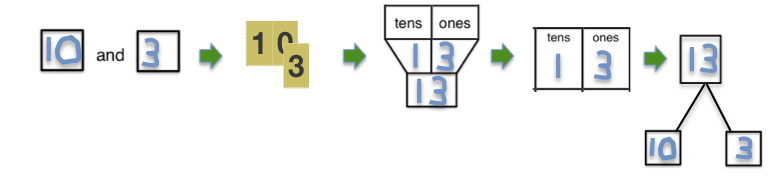 Topic C opens with the students making a simple Rekenrek to 20 (pictured below) and modeling numbers thereon.  The tens can be seen both as two lines with a color change at the five or two parallel unicolor fives.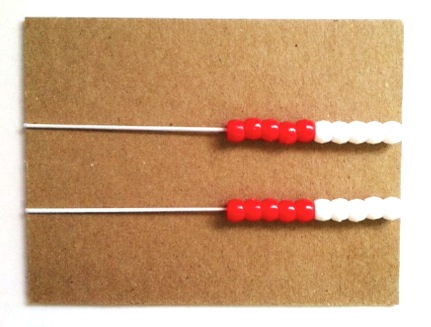 In Topic C, the focus is now on the decomposition of the total teen quantity so that one part is ten ones.  This is what makes Topic C a step forward from Topics A and B.  Previously, the ten and ones were always separated when modeled pictorially or with materials.  Now, the entire teen number is a whole quantity represented both concretely and pictorially in different configurations:  towers or linear configurations, arrays (including the 10-frame or 5-groups), and circles.  The students decompose the total into 10 ones and some ones.  Through their experiences with the different configurations, students have practice both separating 10 ones within teen numbers and counting or conservation as they count quantities arranged in different ways and, as always, use math talk to share their observations (K.CC.5).  They also come to know each successive teen number as one larger than the previous number (K.CC.4a).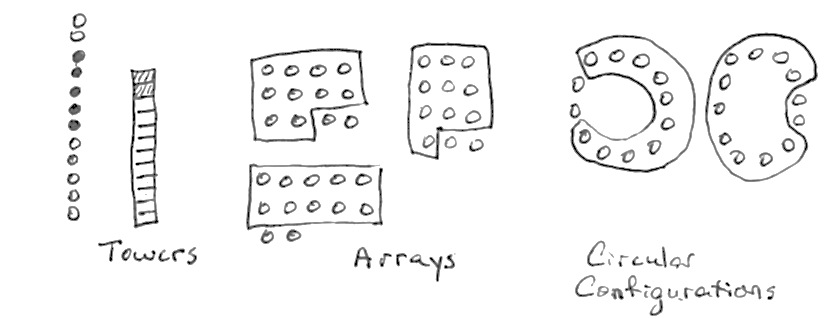 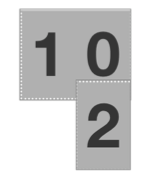 In Topic D, students extend their understanding of counting teen numbers to numbers from 21 to 100.  They first count by tens both the Say Ten Way—1 ten, 2 tens, 3 tens, 4 tens, etc.—and the regular way:  twenty, thirty, forty, etc.  They then count by ones to 100, first within a decade and finally across the decade (K.CC.1, K.CC.2).  Topic D involves the Grade 1 standard 1.NBT.1 because students also write their numbers from 21 to 100. The writing of larger numbers has been included because of the range of activities they make possible.  The writing of these numbers is not assessed or emphasized, however.  Topic D closes with an optional exploration of numbers on the Rekenrek, bringing together counting with decomposition and finding embedded numbers within larger numbers.  This lesson is optional because it does not directly address a particular Kindergarten standard.In Topic E, students apply their skill with the decomposition and composition of teen numbers.  In Lesson 20, they represent both compositions and decompositions as addition statements (K.NBT.1).  In Lesson 21, they model teen quantities with materials in a number bond and hide one part.  The hidden part is represented as an addition sentence with a hidden part, e.g., 10 + ___ = 13 or 13 = ___ + 3.  The missing addend aligns 
Lesson 21 to the Grade 1 standard 1.OA.8.  In Lesson 22, students apply their skill with decomposition into 10 ones and some ones to compare the some ones of two numbers and thus to compare the teen numbers.  They stand on the structure of the 10 ones and use what they know of numbers 1–9 (MP.7).  Comparison of numbers 1–9 is a Kindergarten standard (K.CC.6, K.CC.7).In Lesson 23, students reason about situations to determine whether they are decomposing a teen number (as 10 ones and some ones) or composing 10 ones and some ones to find a teen number.  They analyze their number sentences that represent each situation to determine if they started with the total or the parts and if they composed or decomposed, for example, 13 = 10 + 3 or 10 + 3 = 13 (K.NBT.1).  Throughout the lesson, students draw the number of objects presented in the situation (K.CC.5).The module closes with a culminating task, wherein students integrate all the methods they have used up until now to show decomposition.  For example, they are instructed, “Open your mystery bag.  Show the number of objects in your bag in different ways using the materials you choose” (MP.5).  This experience also serves as a part of the End-of-Module Assessment, allowing the student to demonstrate skill and understanding using all he has learned throughout the module. 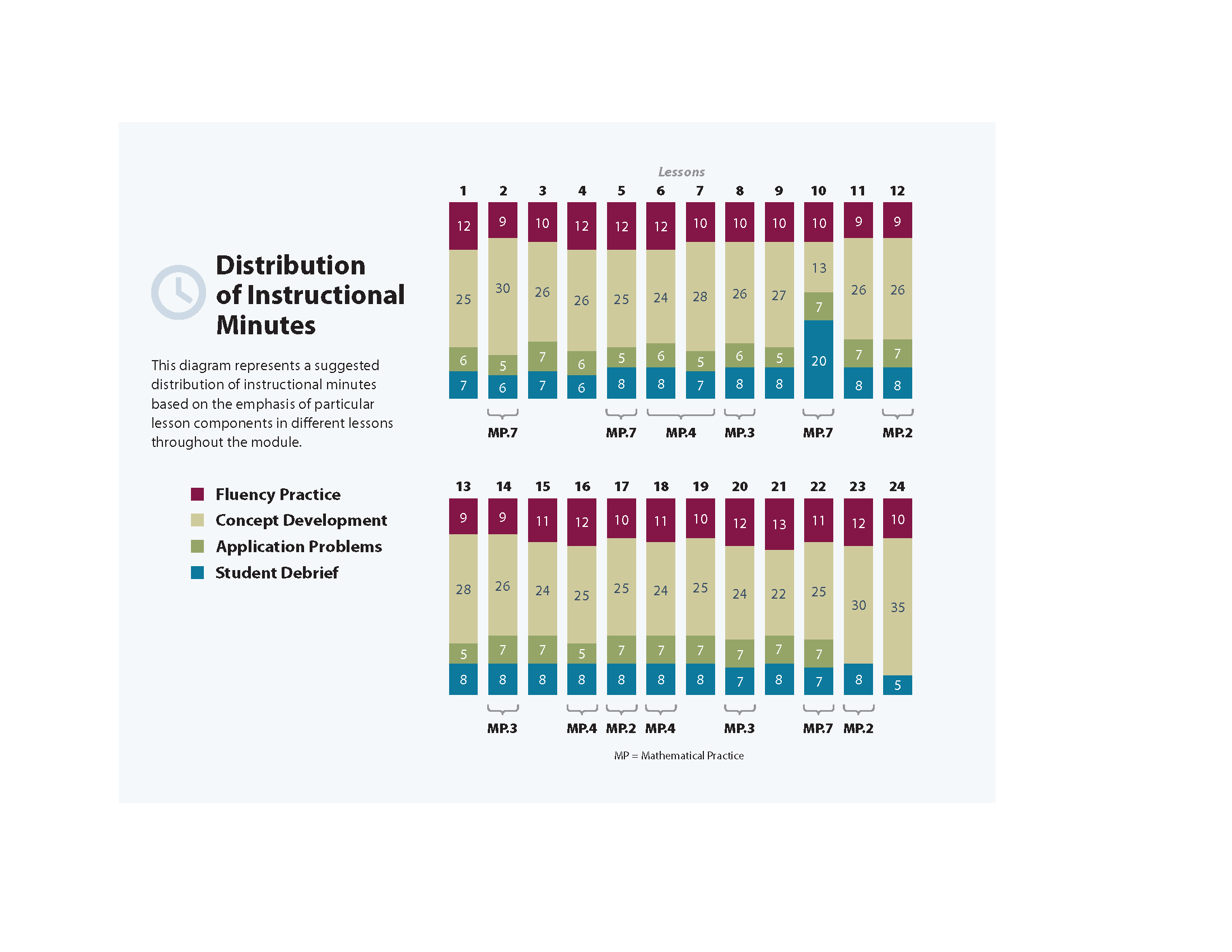 Focus Grade Level StandardsKnow number names and the count sequence.K.CC.1	Count to 100 by ones and by tens.K.CC.2	Count forward beginning from a given number within the known sequence (instead of having to begin at 1).K.CC.3	Write numbers from 0 to 20.  Represent a number of objects with a written numeral 0–20 (with 0 representing a count of no objects).Count to tell the number of objects.K.CC.4	Understand the relationship between numbers and quantities; connect counting to cardinality.b. 	Understand that the last number name said tells the number of objects counted.  The number of objects is the same regardless of their arrangement or the order in which they were counted.c. 	Understand that each successive number name refers to a quantity that is one larger.K.CC.5	Count to answer “how many?” questions about as many as 20 things arranged in a line, a rectangular array, or a circle, or as many as 10 things in a scattered configuration; given a number from 1–20, count out that many objects.Work with numbers 11–19 to gain foundations for place value.K.NBT.1	Compose and decompose numbers from 11 to 19 into ten ones and some further ones, e.g., by using objects or drawings, and record each composition or decomposition by a drawing or equation (e.g., 18 = 10 + 8); understand that these numbers are composed of ten ones and one, two, three, four, five, six, seven, eight, or nine ones.Focus Standards for Mathematical Practice MP.2	Reason abstractly and quantitatively.  Students represent teen numerals with concrete objects separated as 10 ones and some ones.MP.3	Construct viable arguments and critique the reasoning of others.  Students explain their thinking about teen numbers as 10 ones and some ones and how to represent those numbers as addition sentences.MP.4	Model with mathematics.  Students model teen quantities with number bonds, place value cards, and teen numbers.MP.7	Look for and make use of structure.  Students use the structure of 10 ones to reason about teen numbers. They compare teen numbers using the structure of the 10 ones to compare the some ones.Overview of Module Topics and Lesson ObjectivesTerminology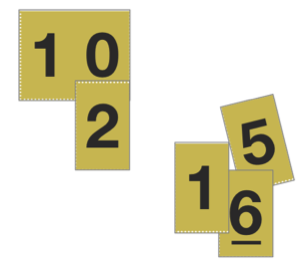 New or Recently Introduced Terms 10 and __10 ones and some ones10 plusHide Zero cards (called Place Value cards in later grades, pictured to the right) Regular counting by ones from 11 to 20 (e.g., eleven, twelve, thirteen, etc.)Regular counting by tens to 100 (e.g., ten, twenty, thirty, forty, fifty, sixty, seventy, eighty, ninety, one hundred)Say Ten counting by tens to 100 (e.g., 1 ten, 2 tens, 3 tens, 4 tens, 5 tens, 6 tens, 7 tens, 8 tens, 
9 tens, 10 tens)Teen numbersFamiliar Terms and Symbols 10-frame5-group Circle 10 onesCircular countCount 10 onesDot path, empty path, number pathLinear countNumber bondNumber tower Part, whole, totalSay Ten counting (e.g., 11–20 is spoken as “ten one, ten two, ten three, ten four, ten five, ten six, 
ten seven, ten eight, ten nine, two tens”)Scatter countSuggested Tools and Representations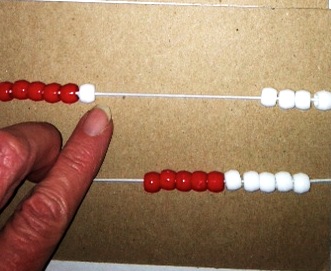 50 sticks or straws for each group of 2 studentsStudent-made Rekenrek (pictured to the right): 
10 red and 10 white pony beads, 1 cardboard strip, 2 elastics1 egg carton per pair of students with 2 slots cut off to make a carton with 10 slotsHide Zero cards (called Place Value cards in later grades)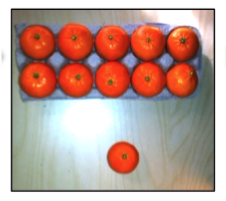 Objects to put in the egg carton such as mandarin oranges, plastic eggs, or beansSingle and double ten-framesLinking cubes:  ideally 10 of two different colors per studentNumber bond template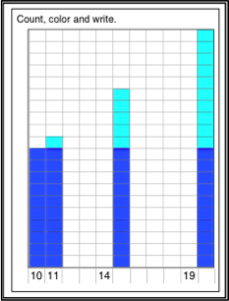 ScaffoldsThe scaffolds integrated into A Story of Units give alternatives for how students access information as well as express and demonstrate their learning.  Strategically placed margin notes are provided within each lesson elaborating on the use of specific scaffolds at applicable times.  They address many needs presented by English language learners, students with disabilities, students performing above grade level, and students performing below grade level.  Many of the suggestions are organized by Universal Design for Learning (UDL) principles and are applicable to more than one population.  To read more about the approach to differentiated instruction in A Story of Units, please refer to “How to Implement A Story of Units.”Assessment SummaryStandardsTopics and ObjectivesTopics and ObjectivesDaysK.CC.1K.NBT.1K.CC.2K.CC.4aK.CC.4bK.CC.4cK.CC.5ACount 10 Ones and Some OnesLesson 1:  	Count straws into piles of ten; count the piles as 10 ones. Lesson 2:  	Count 10 objects within counts of 10 to 20 objects, and describe as 10 ones and ___ ones.Lesson 3:  	Count and circle 10 objects within images of 10 to 20 objects, and describe as 10 ones and ___ ones.Lesson 4:  	Count straws the Say Ten Way to 19; make a pile for each ten.Lesson 5:  	Count straws the Say Ten Way to 20; make a pile for each ten.5K.CC.3K.NBT.1K.CC.1K.CC.2K.CC.4aK.CC.4bK.CC.4cK.CC.5BCompose Numbers 11–20 from 10 Ones and Some Ones; Represent and Write Teen Numbers Lesson 6:  	Model with objects and represent numbers 10 to 20 with place value or Hide Zero cards.Lesson 7:  	Model and write numbers 10 to 20 as number bonds.Lesson 8:  	Model teen numbers with materials from abstract to concrete.Lesson 9:  	Draw teen numbers from abstract to pictorial. 4K.CC.4bK.CC.4cK.CC.5K.NBT.1K.CC.3K.CC.4aCDecompose Numbers 11–20, and Count to Answer “How Many?” Questions in Varied Configurations Lesson 10:  	Build a Rekenrek to 20.  Lesson 11:  	Show, count, and write numbers 11 to 20 in tower configurations increasing by 1—a pattern of 1 larger. Lesson 12:  	Represent numbers 20 to 11 in tower configurations decreasing by 1—a pattern of 1 smaller.  Lesson 13:  	Show, count, and write to answer how many questions in linear and array configurations.Lesson 14:  	Show, count, and write to answer how many questions with up to 20 objects in circular configurations.5Mid-Module Assessment:  Topics A–C  (Interview style assessment)3K.CC.1K.CC.2K.CC.3K.CC.4cK.CC.5K.NBT.11.NBT.1DExtend the Say Ten and Regular Count Sequence to 100 Lesson 15:  	Count up and down by tens to 100 with Say Ten and regular counting.Lesson 16:  	Count within tens by ones. Lesson 17:	Count across tens when counting by ones through 40. Lesson 18:	Count across tens by ones to 100 with and without objects. Lesson 19:	Explore numbers on the Rekenrek.  (Optional.)5K.CC.5K.NBT.1K.CC.1K.CC.2K.CC.3K.CC.4cK.CC.61.OA.81.NBT.3ERepresent and Apply Compositions and Decompositions of Teen Numbers Lesson 20:	Represent teen number compositions and decompositions as addition sentences.Lesson 21:	Represent teen number decompositions as 10 ones and some ones, and find a hidden part.Lesson 22: 	Decompose teen numbers as 10 ones and some ones; compare some ones to compare the teen numbers. Lesson 23:  	Reason about and represent situations, decomposing teen numbers into 10 ones and some ones and composing 10 ones and some ones into a teen number.Lesson 24:  	Culminating Task—Represent teen number decompositions in various ways.5End-of-Module Assessment:  Topics D–E  (Interview style assessment)3Total Number of Instructional DaysTotal Number of Instructional DaysTotal Number of Instructional Days30Assessment TypeAdministeredFormatStandards AddressedMid-Module Assessment TaskAfter Topic CInterview with RubricK.CC.1K.CC.3K.CC.4bcK.CC.5K.NBT.1End-of-Module Assessment TaskAfter Topic EInterview with RubricK.CC.1K.CC.2K.CC.3K.CC.4K.CC.5K.NBT.1Culminating TaskLast Instructional Day, Lesson 24Cooperative Group TaskK.NBT.1